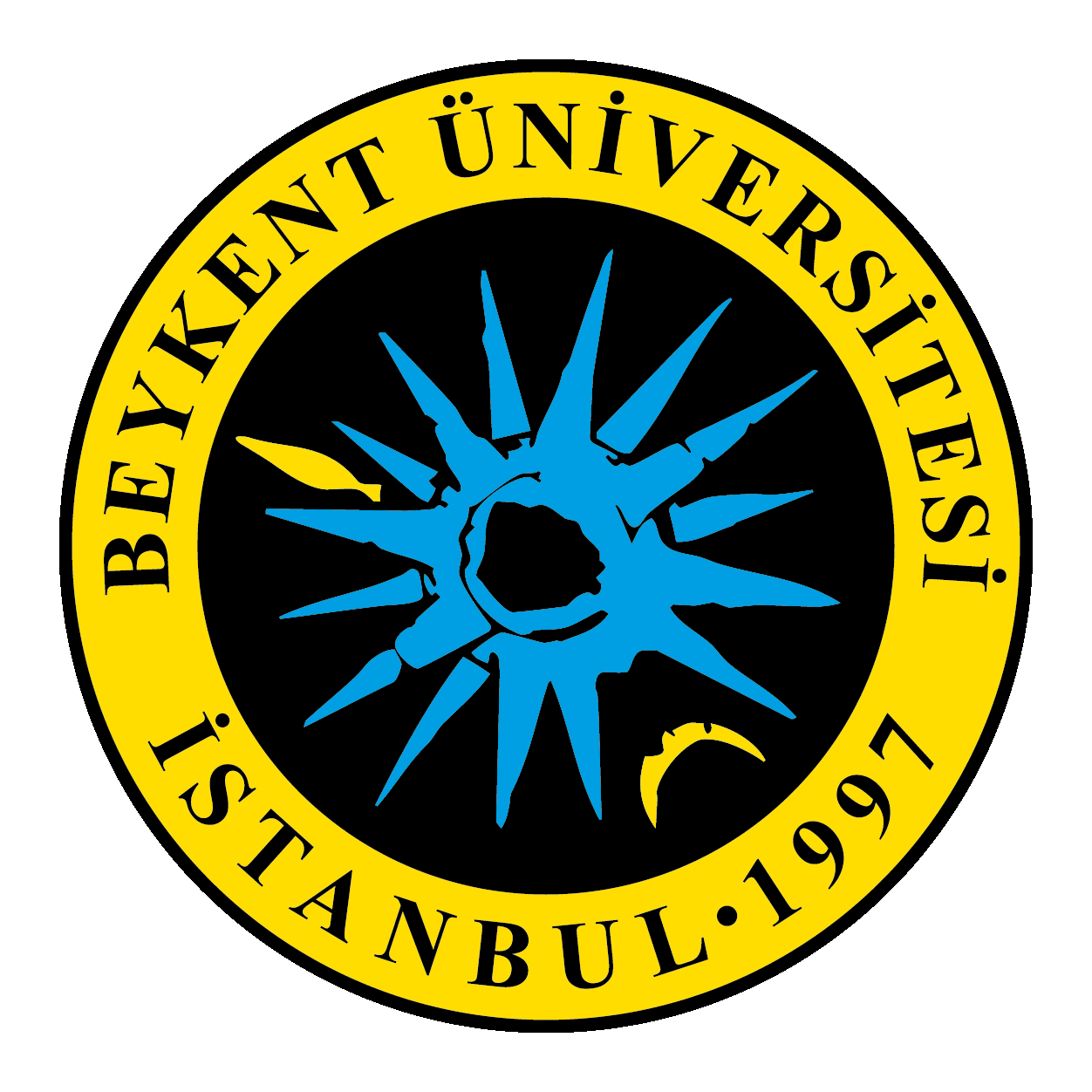 BİRİM FİYAT TEKLİF CETVELİİhale kayıt numarası: 2022/0001*Bu standart form ihale dokümanına eklenmeden önce ihale kayıt numarası idare tarafından doldurulacaktır.*Kısmi teklif verilemez.Adı ve SOYADI/Ticaret UnvanıKaşe ve İmza81 Bu sütun idarece hazırlanacaktır. 2  Bu sütun isteklilerce doldurulacaktır. 3Teklif vermeye yetkili kişi tarafından her sayfası ad ve soyadı/ticaret unvanı yazılarak imzalanacaktır. A1A1A1A1B2B2B2Sıra Noİş Kaleminin Adı ve Kısa Açıklaması 6BirimiMiktarıAçıklamalarTeklif Edilen4 Birim FiyatTutarı1Naturel-mat eloksallı profillerle ısı yalıtımsız alüminyum doğrama imalatı yapılması ve yerine konulması ( RW55 ) yada ( c60 )kg5316,442PVC VE ALÜMİNYUM DOĞRAMAYA PROFİL İLE 5+5 MM KALINLIKTA 0,76 PVB  LAMİNE CAMLI PENCERE ÜNİTESİ TAKILMASI (M²) 10.380.1413m21441,493Lama ve profil demirlerden çeşitli demir işleri yapılması ve yerine konulması ( 40 x 60 x 3 mm antipaslı )kg2441,004Profil ( karkası ) yapılmış ara bölmelerde, 5 cm taşyünü levha dolgulu arabölmeye, her iki yüzünde 12.5 mm tek kat alçıpan duvar bölme yapılması işleri.m2253,005kapı kol paslanmaz model  fiyatıadet56,006Gömme makaralı silindirli iç ve dış kapı kilidi (dar tip)adet28,007Gömme iç kapı kilidi (dar tip)(barel )adet28,008Menteşe alüminyumadet84,009Çıplak beton, ince sıva, alçı sıvalı vb. yüzeylere saten alçı kaplama yapılmasım24100,0010Saten alçılı ve alçıpanel yüzeylere astar uygulanarak iki kat su bazlı mat boya yapılması (iç cephe) duvar-tavanm24100,001112,5 tek kat alçı duvar levhaları ile çift iskeletli askı sistemli asma tavan yapılmasım2181,001260*60 cm ebadında 0.70 mm kalınlığında min.20 mikron elektrostatik toz boyalı (polyester esaslı) delikli alüminyum plakadan (en aw 3000 serisi) oturmalı sistem asma tavan yapılması (metal asma tavan)m²110,0013Seramik için Yer dilatasyon profili 5 cmmetre112,5014Hazır makine sıvası ile duvarlara tek kat alçı sıva yapılması (20mm kalınlık)m2920,0015Alçı köşe galvaniz profili 2,70 metre ( adet )metre158,001660 x 60 cm anma ebatlarında, rektifiyeli, her türlü renk, desen ve yüzey özelliğinde, I.kalite, mat, sırsız porselen karo ile 3 mm derz
aralıklı döşeme kaplaması yapılması (karo yapıştırıcısı ile)(yer seramik )m2900,0017seramik süpürgelik ( 10 cm kalınlığında seramik m2 fiyatıdır)m244,00182 cm kalınlığında renkli mermer levha ile döşeme kaplaması yapılması (2cmx30-40-50cmxserbest boy) (honlu veya cilalı)m220,00192 cm. RENKLİ MERMER İLE 10 cm. GENİŞLİĞİNDE SÜPÜRGELİK YAPILMASImetre60,0020200MM GENİŞLİKTE MİN 1,3MM KALINLIĞINDA ELOKSALLI ALÜMİNYUM KAPAK PROFİLLERİ İLE DUVAR,TAVAN VE CEPHELERDE KAPLAMA ÜSTÜ DİLATASYON FUGASI YAPILMASI (50MM GENİŞLİKTE DİLATASYONLAR İÇİN) (METRE)metre222,5021Laminat kaplamalı, iki yüzü odun lifinden yapılmış levhalarla (mdf) presli, kraft dolgulu iç kapı kanadı yapılması, yerine takılması ( alüminyum topukluk ve kilit kol aksesuar montajı dahil )m261,6022Ahşaptan masif tablalı iç kapı kasa ve pervazı yapılması yerine konulmasım254,402320 cm kalınlığındaki techizatsız gazbeton duvar blokları ile duvar yapılması (gazbeton tutkalı ile) (g2 sınıfı)(2,50 n/mm² ve 400 kg/m³)m2306,00TOPLAM TUTAR  (K.D.V Hariç)TOPLAM TUTAR  (K.D.V Hariç)TOPLAM TUTAR  (K.D.V Hariç)TOPLAM TUTAR  (K.D.V Hariç)TOPLAM TUTAR  (K.D.V Hariç)